Klub pečujících květen 2024Klub pečujících je určen pro ty, kteří pečují o svého nemocného blízkého a chtějí získat nové informace o demenci, Alzheimerově chorobě nebo potřebují poradit při péči o ně. Na setkání mohou čerpat nové zkušenosti a získat znalosti o péči v domácím prostředí. Schůzky jsou určeny široké veřejnosti. Květnové setkání se tentokrát uskuteční ve čtvrtek 30.05.2024 od 16 hodin ve Stacionáři mezi mosty Trutnov. Pozvání přijala ředitelka Pečovatelské služby Trutnov, paní Bc. Petra Bereczová, DiS, která bude přítomné informovat o službě a o tom, co všechno nabízí svým klientům. Dotazy zodpovíme na emailové adrese klubpecujicich@trutnov.cz  nebo na tel. čísle 603 842 964. Na setkání se těší zkušené lektorky Bc. Helena Kubíčková a Mgr. Margita Palková. Aktivita je realizována v rámci projektu OPZ+ „Rozvoj regionálního partnerství v sociální oblasti na území obcí Královéhradeckého kraje III.“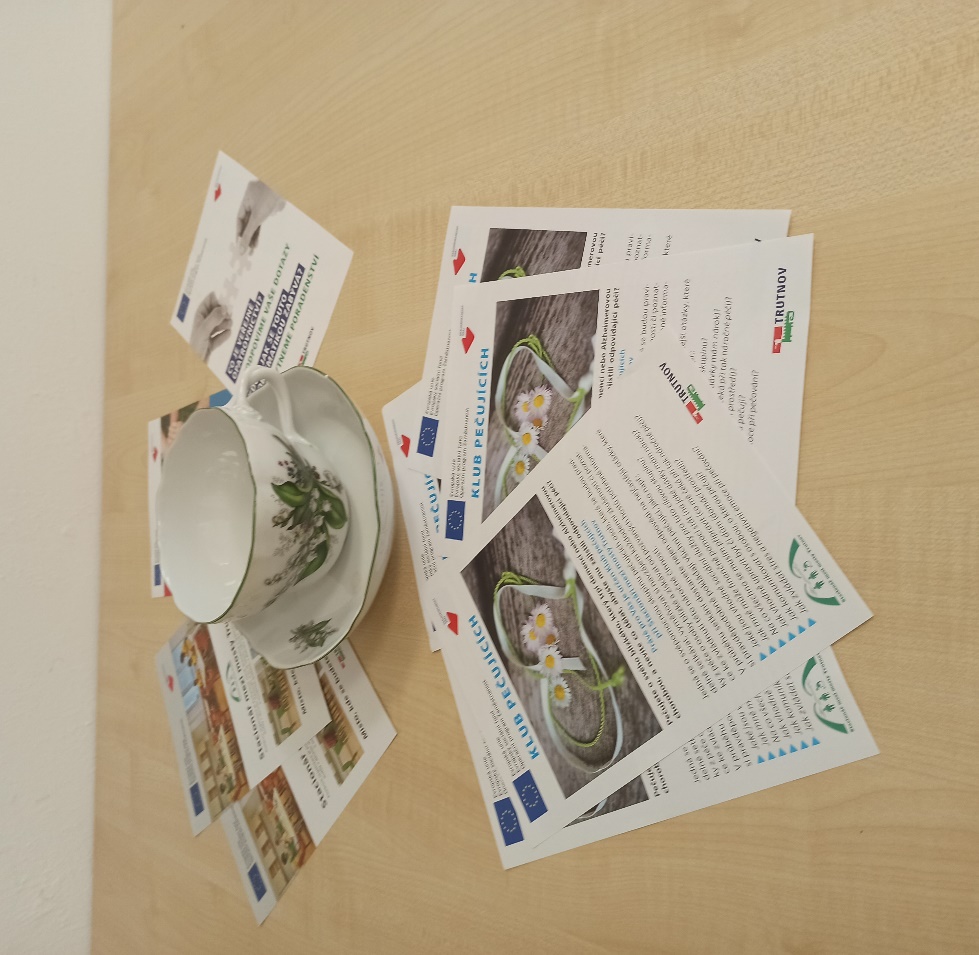 